中国腐蚀与防护学会2018“先进材料腐蚀与防护学术年会暨先进材料（工业涂料）技术与产品博览会”（第一轮通知）会议主题：挑战与机遇 绿色与智能先进材料作为前沿科学领域的重要组成部分，始终引领 着材料科学的创新与发展，主导着人类社会日新月异的变化。 随着国家大型装备制造与基础设施建设的飞速发展，各类先进材料层出不穷，并已成为影响国民经济与国防安全的关键环节。近些年来，以防污涂层、自修复涂层和石墨烯涂层等为主的各类新型先进表面材料受到广泛关注，这些表面材料在提升防护性能的基础上，近一步促进了材料表面智能化。同时，先进纳米材料也已成为现今航空航天、环境能源、微电子技术及生物技术等领域中装备制造轻量化、高强化及耐蚀化的推动力量，越来越多的得到材料科学界的高度重视。对于这些新型先进材料耐蚀性能和服役寿命的研究、预测和诊断将成为保障各类装备平稳运行的重要主题。基于以上背景，拟定于 2018 年 11 月 23-25 日在浙江省杭州市召开“先进材料腐蚀与防护学术年会暨先进材料（工 业涂料）技术与产品博览会”。本次会议由中国腐蚀与防护 学会主办。热忱欢迎各高校、科研院所、企事业单位、工业设计单位等专家、学者及相关从业人员出席本次大会，同时欢迎涂料生产企业、涂料原料供应商、涂料应用等企业积极参展！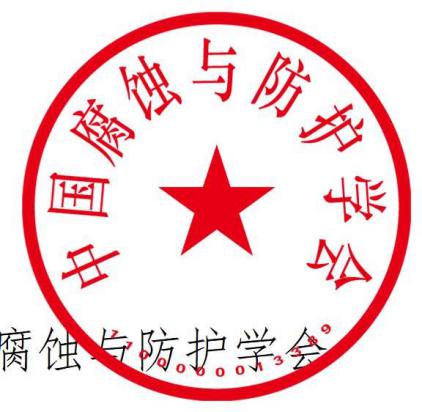 二〇一八年六月十一日一、 会议组织机构主办单位：中国腐蚀与防护学会支持单位（排名不分先后）： 中国科学技术协会国家自然科学基金委员会工程与材料科学部中国工程院化工、冶金与材料工程学部国家科技部科技基础条件平台中心北京科技大学腐蚀与防护中心中国科学院宁波材料技术与工程研究所中国科学院海洋研究所中国航发北京航空材料研究院武汉材料保护研究所中国船舶重工集团公司第七二五研究所苏州热工设计研究院有限公司中国石油化工股份有限公司青岛安全工程研究院中国石油管道科技研究中心中国建筑材料科学研究总院有限公司国家电网公司智能电网研究院中铁大桥勘测设计院浙江省涂料工业协会浙江钱浪智能信息科技有限公司媒体单位（排名不分先后）：《中国腐蚀与防护网》《材料保护》杂志《中国腐蚀与防护学报》杂志《腐蚀防护之友》杂志《中国知网》二、 时间地点会议时间：2018 年 11 月 23-25 日地点：浙江省 杭州市三、 会议议题1、	先进耐蚀材料2、	防腐涂层新技术及发展趋势3、	智能涂料与表面技术4、	功能材料与器件的腐蚀与防护四、 会议重要日期会议第一轮通知：2018 年 6 月 11 日会议第二轮通知：2018 年 8 月 31 日会议第三轮通知：2018 年 10 月 31 日论文摘要投稿截止日期：2018 年 9 月 20 日论文全文投稿截止日期：2018 年 10 月 20 日会议召开时间：2018 年 11 月 23-25 日五、 成果与产品展览会议期间还将举办先进材料产品、研发、设备、测试技术博览会，有意者请与会议组委会联系。六、 联系方式联系人	联系电话	邮箱2018“先进材料腐蚀与防护学术年会暨先进材料（工业涂料）技术与产品博览会”参会回执表朱立建1326328880513263288805@163.com010-62320080宋选峰13764227781a13764227781@163.com姓名姓名手机号码微信号微信号电子邮箱单位名称单位名称论文题目论文题目论文题目论文题目□ 是否同意在杂志上刊发；  是否同意在中国知网上刊发□ 是否同意在杂志上刊发；  是否同意在中国知网上刊发□ 是否同意在杂志上刊发；  是否同意在中国知网上刊发□ 是否同意在杂志上刊发；  是否同意在中国知网上刊发需要的住宿条件（在可能的情况下尽量满足代表要求）需要的住宿条件（在可能的情况下尽量满足代表要求）需要的住宿条件（在可能的情况下尽量满足代表要求）□ 大床房	□ 标准间	□ 要求 2 人合住（当无法安排时，需要支付房间价差）□ 大床房	□ 标准间	□ 要求 2 人合住（当无法安排时，需要支付房间价差）□ 大床房	□ 标准间	□ 要求 2 人合住（当无法安排时，需要支付房间价差）开具发票需要预留的信息□ 需要增值税普通票的请按以下内容填写□ 需要增值税普通票的请按以下内容填写□ 需要增值税普通票的请按以下内容填写□ 需要增值税普通票的请按以下内容填写□ 需要增值税普通票的请按以下内容填写开具发票需要预留的信息单位名称(全称)单位名称(全称)开具发票需要预留的信息纳税人识别号纳税人识别号开具发票需要预留的信息□ 需要增值税专用票的请按以下内容填写□ 需要增值税专用票的请按以下内容填写□ 需要增值税专用票的请按以下内容填写□ 需要增值税专用票的请按以下内容填写□ 需要增值税专用票的请按以下内容填写开具发票需要预留的信息单位名称(全称)单位名称(全称)开具发票需要预留的信息纳税人识别号纳税人识别号开具发票需要预留的信息单位地址、电话单位地址、电话开具发票需要预留的信息开户行及账号开户行及账号发票邮寄地址发票邮寄地址发票邮寄地址邮政编码邮政编码邮政编码备注备注